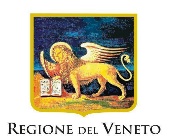 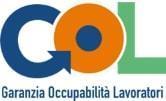 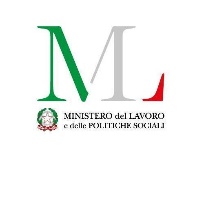 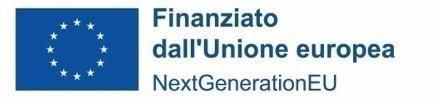 DICHIARAZIONE SULL’INSUSSISTENZA DI SITUAZIONI DI CONFLITTO DI INTERESSI DEL TITOLARE EFFETTIVO Dichiarazione resa ai sensi degli artt. 46 e 47 del Testo unico delle disposizioni legislative e regolamentari in materia di documentazione amministrativa n. 445/2000Il/La sottoscritto/a ___________________________________________________________________ nato/a a _______________________________________________ il __________________________, residente in___________________________________ via __________________________________, CF_______________________________________________________________________________, in qualità di Titolare Effettivo (ex art. 22, par. 2, lett. d del Reg. (UE) 241/2021)  dell’Ente/Organismo/Società___________________________________________________________con sede legale in_____________________________________________________________________  C.F._____________________________________ P. IVA _______________________, consapevole delle conseguenze penali di dichiarazioni mendaci, falsità in atti o uso di atti falsi, ai sensi dell’art. 76 D.P.R. 445/2000, per quanto gli è dato sapere alla data della presente dichiarazioneDICHIARA SOTTO LA PROPRIA RESPONSABILITÀche non sussistonoche sussistono (cfr. Tabella 1)situazioni, anche potenziali, di conflitto di interesse tra il sottoscritto/a e i soggetti dell’Amministrazione (o altro Ente eventualmente delegato ad effettuare la procedura di selezione PNRR) indicati nell’Avviso n. 8 Il/La sottoscritto/a si impegna, altresì, a comunicare tempestivamente, entro la data di chiusura della procedura selettiva, l’eventuale variazione del contenuto della presente dichiarazione e a rendere, nel caso, una nuova dichiarazione sostitutiva.      Data e luogo                                                                                               Firmato digitalmente____________________                                                                             _______________________Si allega alla presente copia del documento di identità.Tabella 1 - Elenco situazioni, anche potenziali, di conflitto di interessi(descrivere l’eventuale legame personale/rapporto finanziario/economico/di lavoro intercorrente con uno o più dei soggetti indicati nell’Avviso/nel Bando PNRR d’interesse)(Idem come sopra)(Idem come sopra)……